ROAD’16, modèle de document Word
pour un résumé de 2 pages Max (style RoadTitre)Alice Yalaoui1, Christian Prins1, Alexandre Dolgui2 (style RoadAuteur)1ICD-LOSI (UMR-STMR CNRS 6279), Université de Technologie de Troyes12 rue Marie Curie, 10 010 Troyes Cedex, France (style RoadAdresse){yalaouia,prins}@utt.fr (style RoadEmail)2 LSTI ; Ecole des Mines de Saint-Etienne
158, Cours Fauriel, 42 023 Saint-Etienne cedex, France (style RoadAdresse){dolgui}@emse.fr (style RoadEmail)Résumé Une brève description du sujet. Ce résumé doit être réécrit lors de la première étape de la soumission sur le site web des journées doctorale ROAD’16.Mots-clés : Recherche opérationnelle, optimisation. (styleRoadMotsCles)Introduction (style RoadTitreNiveau1)Ceci est un modèle de document Word pour un résumé dans le cadre du 8éme journées doctorale de l’unité de recherche LOGIQ qui se déroulera à Mahdia les 15, 16 et 17 Janvier 2016. Les paragraphes de texte courant seront de style RoadTexte. Les marges sont de 2,5 cm partout, avec une reliure à gauche de 0,5 cm.Système de référence (style RoadTitreNiveau1)Renvoi à une illustration, tableau ou formule(style RoadTitreNiveau2)Un renvoi à une illustration (ﬁgure, graphique...), à un tableau ou à une formule pourra se faire de deux façons différentes: i) la Figure (1) représente le logo de LOGIQ  ou ii) le logo de LOGIQ (voir Figure 1) est très simple.Renvoi bibliographiqueLes renvois bibliographiques devront être mis entre crochets. Pour des renvois bibliographiques multiples, citer les articles dans l’ordre dans lequel ils apparaissent dans la liste de références (e.g., [1,2]). La liste des références devra être triée dans l’ordre alphabétique du nom de famille du premier auteur. Voici quelques exemples de références : un livre [2], un article [1].Illustration, formule et légendeInsérez les illustrations dans un paragraphe de style RoadIllustration. La légende des illustrations devra être positionnée en dessous de l’illustration, comme dans la Figure (1). Les équations devront être centrées et numérotées avec des chiffres arabes (e.g., Equation 1).	E = MC2	(1)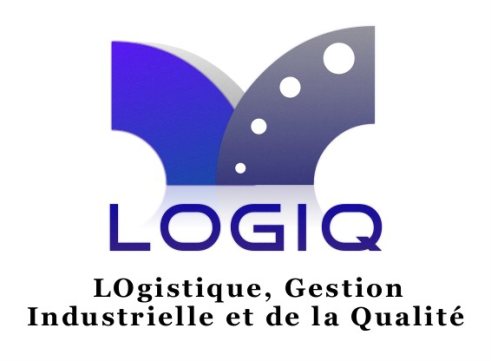 FIG. 1 – Logo LOGIQ Théorème 1	Un exemple de théorème. Les environnements suivants sont également disponibles : remarque, propriété, corollaire, définition etc. Le style de paragraphe sera RoadEnv. Vous gérerez la numérotation vous-même.TableauLe contenu du tableau sera en style RoadTexteTableau. Le titre du tableau sera positionné en dessous du tableau, dans le style RoadLegende.TAB. 1 – Exemple de tableauListePour faire une liste, utilisez le style RoadListe.remarquepropriétéConclusions et perspectivesLe nombre de page est limité à 2,  bon courage pour la rédaction !Références (style RoadTitreNiveau1)[1] K. Dhaoui, N. Labadi, A. Yalaoui, Mathematical model and heuristics for the vehicle routing problem with conflicts. Journal of Operations and logistics (JOL) 4(1): II-18 – II-34, 2011.[2] C. Prins and M. Sevaux. Programmation linéaire avec Excel, Eyrolles, 2011Colonne 1Colonne 2Ligne 1L1C1L1C2Ligne 2L2C1L2C2